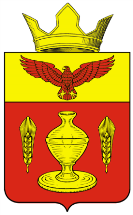 ВОЛГОГРАДСКАЯ ОБЛАСТЬПАЛЛАСОВКИЙ МУНИЦИПАЛЬНЫЙ РАЙОНАДМИНИСТРАЦИЯ ГОНЧАРОВСКОГО СЕЛЬСКОГО ПОСЕЛЕНИЯП О С Т А Н О В Л Е Н И Еот  20  декабря 2018 года        п. Золотари                                      № 88О внесении изменений и дополнений в Постановление № 87 от 08.12.2016 г.Об утверждении ведомственной целевойпрограммы «Обустройство территорииГончаровского сельского поселения на2017- 2019 годы» (в редакции №79 от 20.12.2017г.)           В целях эффективного развития обустройства территории и коммунальной инфраструктуры Гончаровского сельского поселения, в соответствии с Бюджетным законодательством РФ, постановлением администрации Гончаровского сельского поселения № 59 от «26»  декабря 2011 года «Об утверждении Положения о разработке, утверждении и реализации ведомственных целевых программ», Уставом Гончаровского сельского поселения, администрация Гончаровского сельского поселенияПОСТАНОВЛЯЕТ:        1.Внести изменения и дополнения в Постановление № 87 от 08.12.2016 г.» Об утверждении ведомственной целевой программы «Обустройство территорииГончаровского сельского поселения на 2017- 2019 годы» (в редакции №79 от 20.12.2017г.)          1.1В паспорте ведомственной целевой программы в разделе  «Объем и источники финансирования программы»  в 2018 г. сумму 200, заменить на сумму 415,12., в 2019 г. сумму 205, заменить на сумму 300,0.,          1.2. Приложение №1 «Перечень Программных мероприятий ведомственной целевой программы  «Об утверждении ведомственной целевой программы «Обустройство территории Гончаровского сельского поселения на 2017- 2019 годы»изложить в новой редакции согласно приложения к данному постановлению.          2.Контроль за исполнением постановления оставляю за собой.          3.Настоящее постановление вступает в силу с момента его официального                           опубликования (обнародования).          Глава Гончаровскогосельского поселения                                                             К.У. Нуркатоврег 88/2018Приложение                                                                                      к Постановлению администрацииГончаровского сельского поселения                                                                                             «20» декабря 2018 г. №88ПАСПОРТВЕДОМСТВЕННОЙ ЦЕЛЕВОЙ ПРОГРАММЫ«Обустройство территории Гончаровского сельского поселения на 2017 – 2019 годы»1. Характеристика проблемы и обоснование необходимости ее решения программными методами         Ведомственная целевая программа «Обустройство территории Гончаровского сельского поселения на 2017 – 2019 годы» (далее - программа) предусматривает улучшение внешнего облика поселения, благоустройство территории поселения, улучшение качества жизни, создание благоприятных условий для проживания населения на территории  Гончаровского сельского поселения.          Программа направлена на решение наиболее важных проблем благоустройства сельского поселения, путем обеспечения содержания чистоты и порядка улиц и дорог сельского поселения.                                                              На территории Гончаровского сельского поселения нет самостоятельной организации, которая решает вопросы по благоустройству территории, поэтому данными вопросами занимается Администрация Гончаровского сельского поселения.       Программа разработана для исполнения полномочий органов местного самоуправления  Гончаровского сельского поселения в области:- создания условий для массового отдыха жителей поселения и организации обустройства мест массового отдыха населения;- организации сбора и вывоза бытовых отходов и мусора;- присвоения наименований улицам и иным территориям проживания граждан в населенных пунктах, установление нумерации домов и установки указателей с наименованиями улиц и номерами домов.2. Основные цели и задачи, сроки реализации Программы,целевые индикаторы и показатели       Целью Программы является:- наведение и поддержание чистоты и порядка в населенных пунктах поселения, улучшение экологической ситуации в поселении;- повышение уровня благоустройства территории сельского поселения для обеспечения благоприятных условий проживания населения.     Для достижения этой цели программой «Обустройство территории Гончаровского сельского поселения на 2017 – 2019 годы» предусматривается решение следующих задач:- разработка мероприятий по приведению улиц и дворов в состояние, соответствующее современным требованиям и стандартам;- разработка мероприятий по развитию благоустройства территории сельского поселения;- формирование условий и создание мест отдыха населения;- организация санитарной очистки, сбора и вывоза твердых бытовых отходов с территории сельского поселения Достижение указанных целей Программы позволит достичь сбалансированности, эффективности развития социально-экономической сферы, обеспечивающей жизненно важные интересы  Гончаровского сельского поселения. Программа будет реализована в 2017-2019 годы.3. Система программных мероприятийСистема программных мероприятий приведена в приложении № 1 к Программе. Объемы финансирования Программы рассчитаны с учетом затрат, необходимых для достижения значений целевых индикаторов Программы.Объемы финансирования Программы носят прогнозный характер и подлежат ежегодной корректировке на основании анализа выполнения программы в сроки утверждения бюджета Гончаровского сельского поселения.4. Оценка эффективности социально-экономических и экологических последствий от реализации Программы Оценка эффективности реализации  программы должна содержать общую оценку вклада Программы в экономическое развитие поселения, а также оценку эффективности расходования бюджетных средств. Общая оценка вклада программы в экономическое развитие поселения должна содержать оценку социальных, экономических и (или) экологических последствий от реализации программы.Оценка вклада  программы в экономическое развитие поселения производится по следующим направлениям:степень достижения целей;степень соответствия запланированному уровню затрат;снижение уровня износа объектов коммунальной инфраструктуры;      Бюджетная эффективность ведомственной целевой  программы определяется как изменение финансовых поступлений в бюджет поселения вследствие реализации  программы и изменение объема и состава расходных обязательств.         5. Контроль за ходом реализации программыКонтроль за ходом реализации Программы осуществляется  Главой  Гончаровского сельского поселения.Для системного осуществления контроля за ходом выполнения программ и подготовки информации главе сельского поселения об исполнении программы  исполнитель ежеквартально до 20-го числа месяца, следующего за отчетным кварталом, представляет по утвержденной форме отчет о ходе реализации программы согласно приложению N 2 к ведомственной целевой программе "Отчет о ходе реализации ведомственной целевой программы".Приложение 1 к Ведомственной целевой  программе«Обустройство территории Гончаровского сельского поселенияна 2017 -2019 годы»ПЕРЕЧЕНЬ ПРОГРАММНЫХ МЕРОПРИЯТИЙВЕДОМСТВЕННОЙ ЦЕЛЕВОЙ ПРОГРАММЫ «ОБУСТРОЙСТВО ТЕРРИТОРИИ ГОНЧАРОВСКОГО СЕЛЬСКОГО ПОСЕЛЕНИЯ НА 2017-2019 ГОДЫ»Приложение № 2Ведомственной целевой  программе«Обустройство территорииГончаровского сельского поселенияна 2017 -2019 годы»ОТЧЕТО ходе реализации ведомственной целевой программы «Обустройство территории Гончаровского сельского поселения на 2017 -2019 годы»за _________________________________(отчетный период)Наименование ведомственной целевой программы «Обустройство территории Гончаровского сельского поселения на 2017 – 2019 годы» (далее – Программа)Должностное лицо, утвердившее программу (дата утверждения), или наименование и номер соответствующего нормативного актаГлава Гончаровского сельского поселенияЦели и задачи муниципальной программы - Наведение и поддержание чистоты и порядка в населенных пунктах поселения, улучшение экологической ситуации в поселении;-обеспечение необходимых условий организационного плана для улучшения качества жизни и здоровья граждан Гончаровского сельского поселения;- образцовое содержание мест захоронения в Гончаровском  сельском поселении;-повышение уровня благоустройства территории сельского поселения для обеспечения благоприятных условий проживания населения;-разработка мероприятий по приведению улиц, соответствующее современным требованиям и стандартам;-разработка мероприятий по развитию благоустройства территории сельского поселения ;-формирование условий и создание мест отдыха населения;-организация санитарной очистки, сбора и вывоза твердых бытовых отходов с территории сельского поселения;-улучшение экологической ситуацииЦелевые индикаторы и показатели муниципальной программы Наведение и поддержание чистоты и порядка в населенных пунктах поселения, улучшение экологической ситуации в поселении.Объемы и источники финансированияФинансирование программных мероприятий осуществляется за счет средств бюджета Гончаровского сельского поселения:. –  100  тыс. руб.. –  415,12 тыс. руб.. –  300,0 тыс. руб.Ожидаемые конечные результаты реализации Программы-улучшение санитарной и экологической обстановки в поселении.№п/пНаименование мероприятияИсточникифинансированияФинансовые затраты нареализацию программы (тыс.руб)Финансовые затраты нареализацию программы (тыс.руб)Финансовые затраты нареализацию программы (тыс.руб)Финансовые затраты нареализацию программы (тыс.руб)СрокисполненияИсполните-липрограммыОжидаемыерезультаты№п/пНаименование мероприятияИсточникифинансированияВсегов том числе по годамв том числе по годамв том числе по годамСрокисполненияИсполните-липрограммыОжидаемыерезультаты№п/пНаименование мероприятияИсточникифинансированияВсего201720182019СрокисполненияИсполните-липрограммыОжидаемыерезультаты123456789101Содержание территорий общего пользованияБюджет поселения471.53100,0221,53150,02017-2019 ггАдминистрация Гончаровского сельского поселения2Содержания мест захоронения, установка ограждений.Бюджет поселения156,0056,0100,02017-2019 ггАдминистрация Гончаровского сельского поселения3песок20,0020,04Аккарицидная обработка20,0020,05Хозяйственные товары147,59097.5950,0Итого по программе:815,1100,0415,12300,0тыс. рублейтыс. рублейтыс. рублейтыс. рублейтыс. рублейтыс. рублейтыс. рублейтыс. рублейтыс. рублейтыс. рублейтыс. рублейтыс. рублейN п/пМероприятие*Объем финансирования, предусмотренный программой на текущий годОбъем финансирования, предусмотренный программой на текущий годОбъем финансирования, предусмотренный программой на текущий годУтвержденный плановый объем финансирования на текущий годУтвержденный плановый объем финансирования на текущий годУтвержденный плановый объем финансирования на текущий годОбъем фактического финансирования за отчетный периодОбъем фактического финансирования за отчетный периодОбъем фактического финансирования за отчетный периодПримечание**N п/пМероприятие*всегов том числе:в том числе:всегов том числе:в том числе:всегов том числе:в том числе:Примечание**N п/пМероприятие*всегобюджет поселениявнебюджетные источникивсегобюджет поселениявнебюджетные источникивсегобюджет поселениявнебюджетные источникиПримечание**12345678910111212345ИТОГО ПО ПРОГРАММЕ	ИТОГО ПО ПРОГРАММЕ	